Председателю приемной комиссии, ректору ФГБОУ ВО КрасГМУ им. проф. В.Ф. Войно-Ясенецкого Минздрава России профессору И.П. Артюховуот поступающего ________________________________________________________________                                    (фамилия, имя, отчество)ЗаявлениеЯ, _____________________________________________________, № дела_________,                                                 (фамилия, имя, отчество) прошу учесть в качестве результатов вступительного испытания результат:____________________________/ _________________                                                                                  подпись поступающего                              Ф.И.О____._________. 20__ г.Технический секретарь Приёмной комиссии _________________________/ ____________________._________. 20__ г.Наименование вступительного испытанияНаименование специальности, по которой проводилось вступительное испытаниеНаименование организации, в которой проводилось вступительное испытаниеГод прохождения вступительного испытания (указывается по желанию поступающего)тестирования, пройденного в году, предшествующем году поступления (нужное отметить):        да           нет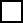 тестирования, проводимого в рамках процедуры аккредитации специалиста, предусмотренной абзацем вторым пункта 4 Положения об аккредитации специалистов, пройденного в году, предшествующем году поступления, или в году поступления(нужное отметить):        да           нет